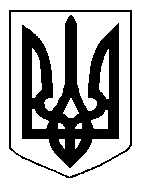 БІЛОЦЕРКІВСЬКА МІСЬКА РАДА	КИЇВСЬКОЇ ОБЛАСТІ	Р І Ш Е Н Н Я
від  27 грудня  2018 року                                                                        № 3230-63-VIIПро припинення терміну дії договору оренди землі  фізичній особі-підприємцю Олійник Оксані ЛеонідівніРозглянувши звернення постійної комісії з питань земельних відносин та земельного кадастру, планування території, будівництва, архітектури, охорони пам’яток, історичного середовища та благоустрою до міського голови від 09 листопада 2018 року №530/2-17, протокол постійної комісії з питань  земельних відносин та земельного кадастру, планування території, будівництва, архітектури, охорони пам’яток, історичного середовища та благоустрою від 08 листопада 2018 року №151, заяву громадянки Олійник Оксани Леонідівни від 05 липня 2018 року №3449, відповідно до ст. ст. 12 Земельного кодексу України, ст. 31 Закону України «Про оренду землі», п.34 ч.1 ст. 26 Закону України «Про місцеве самоврядування в Україні», міська рада вирішила:1. Припинити договір оренди землі з фізичною особою-підприємцем Олійник Оксаною Леонідівною під розміщення складу-магазину за адресою: вулиця Молодіжна, 17, приміщення №1, нежитлова будівля літера «А», площею 0,0592 га з кадастровим номером:3210300000:07:004:0019, який укладений 18 березня  2013 року №15 на  підставі підпункту 1.4 пункту 1 рішення міської ради від 28 лютого 2013 року  № 895-39-VI «Про передачу земельних ділянок в оренду» та зареєстрований в Державному реєстрі речових прав на нерухоме майно  як інше речове право від 04.09.2013 року №2561470, в зв’язку з припиненням підприємницької діяльності.2. Контроль за виконанням цього рішення покласти на постійну комісію з питань  земельних відносин та земельного кадастру, планування території, будівництва, архітектури, охорони пам’яток, історичного середовища та благоустрою.Міський голова                                          	                                                     Г. Дикий